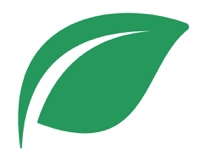            Believe it or Not, This is Better           Lesson 8                  John 14-16During some of the last days Jesus had with His disciples, He told them a lot of important things that they needed to know. Jesus knew that they wouldn’t understand all of it in the moment, but He did know that they would understand it all later on. Why was He so confident of that? The Holy Spirit. Jesus knew that when the Holy Spirit stepped in, He would help His disciples remember, understand, and apply Jesus’ teachings.In John chapters 14-16, Jesus gives a few helpful teachings about the Holy Spirit. He calls him “The Comforter.” This word is the Greek word paraklēsis, which is someone who appears on someone else’s behalf as a mediator, intercessor, or helper. As we close of this series, we’re going to highlight a few ways that the Helper is active in our lives.Jesus promised the Helper will be present for you (John 14:15-18).His presence with you is eternal (v. 16b).His presence with you is truthful (v. 17a).His presence with you is internal (v. 17b).His presence with you is personal (v. 18).Jesus promised the Helper will represent Jesus to you (John 14:25-26).Like Jesus, the Father sends Him.Like Jesus, He teaches you.Like Jesus, He reminds you. Jesus promised the Helper will proclaim Jesus to you (John 15:26-27).He’ll declare Jesus truthfully (v. 26b).He’ll declare Jesus reliably (v. 26c).He’ll declare Jesus accurately (v. 27).Jesus promised the Helper is best right now (John 16:5-11).His presence is best for you: He’ll be with you.His presence is best for the world: He’ll convict them.Of sin- what is wrongOf righteousness- what is rightOf judgment- how He will fix itJesus promised the Helper’s Guidance (John 16:12-16).He’ll guide you in a truthful way (v. 13a).He’ll guide you in a Godly way (v. 13b).He’ll guide you in a Christlike way (v. 14-15).Prayer Scripture: 	7 And lest I should be exalted above measure through the abundance of the revelations, there was given to me a thorn in the flesh, the messenger of Satan to buffet me, lest I should be exalted above measure. 8 For this thing I besought the Lord thrice, that it might depart from me. 9 And he said unto me, My grace is sufficient for thee: for my strength is made perfect in weakness. Most gladly therefore will I rather glory in my infirmities, that the power of Christ may rest upon me. 10 Therefore I take pleasure in infirmities, in reproaches, in znecessities, in persecutions, in distresses for Christ’s sake: for when I am weak, then am I strong.	2 Corinthians 12:7-10College Student of the Week: Matthew KroekerFamily adjustmentsJob SearchEncouragement in the SpiritSingle Focus/Cross Impact Requests:Cross Impact IUPUI- First meeting this weekEvangelistic Studies beginningCallout Meeting next weekSingle FocusGod’s Leading for 2023Purdue Cross Impact Efforts at Purdue & UIndySpecific Requests:Dornbirers’ dad continued cancer journeyJack and Kendall Elms in military training/serviceHenry’s unsaved friend Jeff Joseph LaPointe’s back and spiritTrevor’s need for a second job and community at Indiana StateJessica’s Unsaved friend in MormonismJessica’s parents selling their homeGabe’s back and knee issuesDaniel Pace’s dad in the hospital- heart failureAnnouncements:Saturday, Mark 11- Kid’s Activity (All-Family Fellowship Weekend)Sunday, March 12- Sunday Night Fellowship- Prayer Night (at the Reason’s)Friday, March 17- Game Night at the Montgomery’s